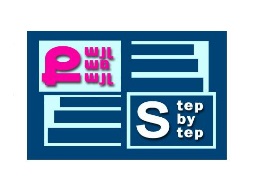 «Քայլ առ քայլ» բարեգործական հիմնադրամ «Նախադպրոցական հաստատության մանկավարժական աշխատողների մասնագիտական կարողությունների և հմտությունների զարգացման» ծրագիր ՀԵՏԱԶՈՏԱԿԱՆ ԱՇԽԱՏԱՆՔԹեմա՝ Նախադպրոցականների կարողունակությունների ձևավորման հիմնահարցըԴաստիարակ՝ Աննա  ՂայթմազյանՄանկապարտեզ՝	«  Վարագավանի  Մանկապարտեզ  » ՀՈԱԿ2022թ.Բովանդակություն Ներածություն ․․․․․․․․․․․․․․․․․․․․․․․․․․․․․․․․․․․․․․․․․․․․․․․․․․․․․․․․․․․․․․․․․․․․․․․․․․․․․․․․․․․․․․․․․․․․․․ 3Գլուխ 1․ Նախադպրոցական տարիքի երեխաների ստեղծագործականության հիմնախնդրի տեսական հիմունքները ․․․․․․․․․․․․․․․․․․․․․․․․․․․․․․․․․․․․․․․․․․․․․․․․․․․․․․․․․․․․․․ 5Գլուխ 2․ Նախադպրոցական տարիքի երեխաների ստեղծագործական կարողունակությունների մակարդակի որոշում ․․․․․․․․․․․․․․․․․․․․․․․․․․․․․․․․․․․․․․․․․․․․․․․․ 11Եզրակացություն ․․․․․․․․․․․․․․․․․․․․․․․․․․․․․․․․․․․․․․․․․․․․․․․․․․․․․․․․․․․․․․․․․․․․․․․․․․․․․․․․․․․․․․․․․ 19Օգտագործված գրականության ցանկ ․․․․․․․․․․․․․․․․․․․․․․․․․․․․․․․․․․․․․․․․․․․․․․․․․․․․․․․․․․․․․ 21Ներածություն 	Նախադպրոցական տարիքի երեխաների ստեղծագործական կարողությունների զարգացման խնդիրը մինչ օրս չի կորցնում իր արդիականությունը: Ժամանակակից հասարակությունը բարձր չափանիշներ է սահմանում զարգացող անհատականության համար՝ կրեատիվություն, ոչ ստանդարտ որոշումներ կայացնելու կարողություն, նորամուծության իրավիճակին տիրապետելու, հայտնիի սահմանները ընդլայնելու կարողություն:	
 	Նախադպրոցական տարիքում կարողությունների զարգացումը հիմք է հանդիսանում երեխաների ուսուցման ունակության, նրանց դպրոցական պատրաստության ակտիվացման համար, ինչը հսկայական դեր է խաղում անհատի համակողմանի զարգացման ձևավորման գործում:  Ինտելեկտուալ զարգացման բարձր մակարդակ, ստեղծագործ լինելու կարողություն, ինքնուրույն սովորելու կարողություն՝ սրանք հաջող ուսուցման հիմնական գործոններն են: Այս ամենի հիմքերը պետք է դրվեն հենց նախադպրոցական տարիքում։ 	
 	Ըստ մանկական հոգեբանության բնագավառի բազում հետազոտողների երեխայի կարողունակությունների զարգացման համար որոշիչ նշանակություն ունի երեխայի ծնունդից մինչև 6 տարեկանն ընկած ժամանակահատվածը. Քանզի հենց մինչև 6 տարեկան ժամանակահատվածում է ստեղծագործական ներուժն ամենաարդյունավետը։ 	
 	Երեխայի զարգացումը սերտորեն կապված է նրա ունակությունների հետ, անհատականության այնպիսի ​​հոգեբանական առանձնահատկությունների հետ, որոնք ապահովում են ցանկացած գործունեության մեջ ձեռքբերումներ: Կարողությունների զարգացումը որոշվում է արտաքին և ներքին պայմանների միասնությամբ նրանց փոխազդեցության մեջ: 	
 	Այս աշխատանքը վերաբերում է ​​գործունեության մեջ նախադպրոցական տարիքի երեխաների ստեղծագործական ​​կարողությունների զարգացման խնդրին: Աշխատանքում մենք փորձել ենք բացահայտել հիմնական հասկացությունների բովանդակությունը, իրականացել ուսումնասիրվող խնդրի տեսական վերլուծություն, բացահայտել մանկավարժական պայմանները ավագ նախադպրոցական տարիքի երեխաների ​​կարողությունների զարգացման համար: 	
 	Սույն աշխատանքի օբյեկտն է ուսումնական գործընթացը նախադպրոցական ուսումնական հաստատությունում, իսկ առարկան՝ ավագ նախադպրոցական տարիքի երեխաների ստեղծագործական կարողությունների զարգացումը: 	 
 	Ուսումնասիրության նպատակն է պարզել թղթերով աշխատանքի ազդեցությունը ավագ նախադպրոցական տարիքի երեխաների ստեղծագործական կարողությունների զարգացման վրա: Այս նպատակին հասնելու համար մեր առջև սահմանել ենք հետևյալ խնդիրները․ Ուսումնասիրել թեմայի առնչվող մասնագիտական գրականություն․Բացահայտել թղթի հետ աշխատելիս գործնականում առկա կարողություններն ու ունակությունները, կամ դրանց բացակայությունը․ Վերլուծել ստացված տվյալները․Վերլուծել ծնողների շրջանում անցկացված հարցման արդյունքները․Ներկայացնել դիտորդների արձանագրությունները։ 	Մենք վարկած ենք ձևակերպել. եթե դաստիարակը իր աշխատանքում հաշվի առնի երեխաների տարիքային, անհատական հատկանիշները, նախադպրոցական ուսումնական հաստատությունում լայնորեն օգտագործի թղթի հետ աշխատանքները, ակտիվորեն ներգրավի երեխաներին թղթի հետ աշխատելու գործընթացին և ներգրավի այս հարցում ծնողներին, ապա նախադպրոցական տարիքի երեխաների ստեղծագործական կարողությունների զարգացման մակարդակը բարձր կլինի։	
 	Սույն աշխատանքը բաղկացած է ներածությունից, երկու հիմնական գլուխներից, եզրակացույուններ բաժնից, օգտագործված գրականության ցանկից։ 	
 	Աշխատանքի ներածական հատվածում ներկայցվել է թեմայի արդիականությունը, վարկածը, օբյեկտն ու առարկան, նպատակն ու խնդիրները։ 	
 	Աշխատանքի առաջին գլխում խոսել ենք թեմայն առնչվող մասնագիտական գրականությունից հայտնի տարբեր տեսաբանների վերլուծությունների և ուսումնասիրությունների մասին։ 	
 	Աշխատանքի երկրորդ գլխում ներկայացրել ենք կատարված հետազոտության ընթացը, արդյունքները, հարցման արդյուքնները, դիտորդների արձանագրությունները։ Վերջում ներկայացրել ենք աշխատանքի կատարման արդյունքում եզրահանգումները, որոնց հանգել ենք ողջ աշխատանքի կատարման ընթացքում։ Գլուխ 1․ Նախադպրոցական տարիքի երեխաների ստեղծագործականության հիմնախնդրի տեսական հիմունքները 	Մանկությունը ինտենսիվ զարգացման, փոփոխությունների և սովորելու, պարադոքսների և հակասությունների շրջան է, առանց որոնց անհնար է պատկերացնել անհատականության ձևավորման գործընթացը։ Սա առավել հստակ արտահայտվում է ստեղծագործական գործունեության մեջ, որը թույլ է տալիս հատկապես լիովին բացահայտել ներաշխարհը։ Ստեղծագործությունն ավելի ու ավելի է ընկալվում որպես մտավոր գործունեության ամենաիմաստալից ձև, ունիվերսալ կարողություն, որն ապահովում է բազմաթիվ գործունեության հաջող իրականացում: 	Նախադպրոցական տարիքը բարենպաստ շրջան է ստեղծագործական կարողության զարգացման համար։ Հենց այս ժամանակ է, որ շատ ոլորտներում առաջադեմ փոփոխություններ են տեղի ունենում, բարելավվում են մտավոր գործընթացները (ուշադրություն, հիշողություն, ընկալում, մտածողություն, խոսք, երևակայություն), ակտիվորեն զարգանում են անձնական որակները, և դրանց հիման վրա՝ ունակությունները,  հակումներն ու կարողությունները:	
 	Նախադպրոցական մանկությունը դառնում է ուշադրության զարգացման շրջադարձային կետ, երբ երեխաները սկզբում սկսում են գիտակցաբար վերահսկել այն՝ ուղղելով և պահելով որոշակի առարկաների վրա։	
 	Երեխաների ստեղծագործության զարգացման խնդիրներին նվիրված ուսումնասիրություններում նշվում է, որ նախադպրոցական տարիքում երեխան զարգացնում է մի շարք հատկանիշներ, որոնք բնութագրում են նրան որպես ստեղծագործող: Սա ակտիվության և նախաձեռնության դրսևորում է նոր բովանդակության հետ կապված աշխատանքի արդեն յուրացված մեթոդների կիրառման, խնդիրների լուծման օրիգինալ ուղիներ գտնելու, տարբեր տեսակի փոխակերպումների կիրառման և այլնի համար: Ստեղծագործելու ունակության զարգացումը գնում է մեծահասակի նմանակումից մինչև ձեռք բերված փորձը առօրյա կյանք ինքնուրույն փոխանցելու փորձ, այնուհետև ստեղծագործական նախաձեռնություն:		
 	Երեխային պետք է օգնել զարգացնել այն գործունեությունը, որով նա սկսում է զբաղվել: Երեխան ինքը չի գտնի այդ միջոցները, նա կկարողանա բացահայտել դրանցից միայն ամենապրիմիտիվը, իսկ նրա ստեղծագործական ունակությունները դատապարտված են մնալու ամենացածր մակարդակի վրա։	
 	Երեխաների ստեղծագործական կարողությունների զարգացման կարևորագույն գործոններից մեկը նրանց ստեղծագործական կարողությունների ձևավորման համար նպաստավոր պայմանների ստեղծումն է։	
 	Վաղ տարիքում այսօր և միշտ արդիական է կարողությունների ձևավորման խնդիրը։ Հաշվի առնելով այն հանգամանքը, որ ներկայումս ավելի ու ավելի շատ փոքր երեխաներ սկսեցին հաճախել նախադպրոցական հաստատություններ և ոչ միայն քաղաքային, այլև մասնավոր նախադպրոցական կազմակերպություններ, կարևոր է ավելի շատ ուշադրություն դարձնել այս տարիքին: Ստեղծագործական գործունեության ազդեցությունը փոքր երեխաների կարողությունների զարգացման վրա ընդհանուր առմամբ ճանաչված է և հանդիսանում է հոգեբանական և մանկավարժական վերլուծության ավանդական առարկա:	
 	Մի շարք ուսումնասիրություններ և մեթոդական մշակումներ ցույց են տալիս նախադպրոցական մանկության տարբեր փուլերում նկարչության, մոդելավորման և գեղարվեստական ​​գործունեության այլ տեսակների ստեղծագործական զարգացման ներուժի տարբեր ասպեկտներ: Կարելի է նշել, որ կարողությունը մարդու սեփականությունն է, որը բնութագրում է նրա հաջողությունը որոշակի գործունեության մեջ և այդ գործունեությունը առանց ավելորդ ջանքերի կատարելու կարողությունը: Ստեղծագործությունը սահմանվում է որպես մարդկային գործունեություն, որը ստեղծում է նոր նյութական և հոգևոր արժեքներ, որոնք ունեն նորություն և սոցիալական նշանակություն, այսինքն՝ ստեղծագործության արդյունքում ստեղծվում է մի նոր բան, որը նախկինում գոյություն չի ունեցել։	
 	Տեսական աղբյուրների հիման վրա կարելի է որոշել, որ ունակությունները մարդու որակի անհատական ​​հատկանիշներն են, որոնք որոշում են նրա տարբեր ստեղծագործական գործունեության հաջողությունը: 	
 	Ստեղծագործության իմաստը ընդհանրացված ձև է, որն արտացոլված է համատեղ գործունեության և հաղորդակցության գործընթացում ձեռք բերված սոցիալ-պատմական փորձի մեջ: Ուստի երեխաների համար հատկապես շատ կարևոր է ստեղծագործելու իմաստը: Նրանք, խաղալով ցանկացած խաղ, նույնիսկ չկասկածելով, մեծ գործեր են անում։ Բոլոր երեխաներն ինչ-որ առումով յուրահատուկ են: Դաստիարակների և ծնողների խնդիրներից է երեխային ուղղորդել և ներգրավել ցանկացած գործընթացի մեջ հատկապես՝ ստեղծագործ գործընթացի մեջ։ 		
 	Կարողությունների զարգացման խնդիրը գիտության պատմության մեջ բավականին երկար ճակատագիր ունի։ Մեր հասարակության այն փոփոխությունները, որոնք իրենց ողջ սրությամբ դրել են կրթության ընթացքում երեխայի զարգացման խնդիրը, առաջ են քաշել կարողությունների զարգացման հարցը։ Հենց ընդունակությունները սկսեցին դիտարկվել որպես զարգացման հիմնական միավորներից մեկը։	
 	Անչափ կարևոր է «կարողություն» հասկացության սահմանման լիարժեք ընկալումը։ Ներկայումս «կարողություն» հասկացությունը կրթության ոլորտում ամենալայն կիրառվող հոգեբանական հասկացություններից է, և առաջին հերթին՝ նորարարական կրթության մեջ։ Սակայն միևնույն ժամանակ զգալի դժվարություն առաջացավ այս հայեցակարգի կիրառման հետ կապված, որը սկսեց մեկնաբանվել «ամեն ինչ կամ ոչինչ» սկզբունքով։ Մի կողմից, ամեն ինչ սկսեց վերաբերել կարողություններին. երեխայի հնարավորությունների ողջ ոլորտը, նրա անհատականության դրսևորումները, ստեղծագործական ունակությունները, ինտելեկտուալ զարգացման մակարդակը, ստեղծագործական մտածողության զարգացման մակարդակը, անհատական ​​հատկանիշների մտավոր զարգացումը, դրանով իսկ կորցնելով սեփական հոգեբանական բովանդակությունը:		
 	Երբ երեխան խաղում է, նա կարող է ունենալ խաղի մեջ իր ստեղծագործական զարգացման բազմաթիվ տեսակներ։ Օրինակ՝ տեսողական գործունեություն, դիզայն, մոդելավորում և այլն: Եթե ​​երեխան ստեղծագործ է, նա ավելի ինքնուրույն է, եռանդուն: Ստեղծագործական կարողությունների զարգացման գործում առանձնահատուկ նշանակություն ունի վաղ նախադպրոցական տարիքը: Շրջապատող իրականության յուրացումը երեխաների կողմից ստեղծագործական գործընթաց է: Ստացված սոցիալական փորձը (իրերի հետ գործողության մեթոդներ, մտածողության ռազմավարություններ, խոսք), նախադպրոցական տարիքի երեխան այն բեկում է աշխարհի իր ըմբռնման միջոցով, անցնում իր սեփական փորձի միջով, որը եզակի է:	
 	Հաշվի առնելով կարողությունների և գործունեության հարաբերակցությունը, հարկ է նշել, որ եթե երեխան չի դիմանում այն ​​պահանջներին, որոնք իրեն ներկայացնում է գործունեությունը, դա չի նշանակում նրա կարողությունների իսպառ բացակայություն։ Հավանական է, որ այս անհատին ավելի շատ ժամանակ կպահանջվի գիտելիքներին, հմտություններին ու կարողություններին տիրապետելու համար: 	
 	Այս տարիքի երեխաների ստեղծագործական կարևոր զբաղմունքներից են նկարչությունն ու մոդելավորումը: Կերպար ստեղծելով՝ երեխան ստանում է այն արդյունքը, որը տեսնում է, կարող է ցույց տալ ուրիշներին և ստանալ հավանություն։ Մասնագետը պետք է երեխաներին հուզական լիցքավորում տա, դասը վերածի հուզիչ արկածի, ուշադիր մտածի երեխաների աշխատանքի հետագա ճակատագրի մասին: Փոքր երեխաները մեծահասակի մշտական ​​ուշադրության, նրա գովասանքի ու հավանության կարիքն ունեն: Նման ուշադրության ակնկալիքն ամենաուժեղ հոգեբանական շարժառիթներից է, որը խրախուսում է երեխաներին աշխատել և հասնել արդյունքի։ 	
 	Վաղ տարիքում երեխաների արձագանքների անմիջականությունը, հուզականությունը վկայում են սկզբնական «ստեղծագործական դրսևորումների» մասին։ Ուստի այնքան կարևոր է, որ նկարելու գործընթացում երեխան կարող է ազատորեն օգտագործել գեղարվեստական ​​նյութը՝ փոխանցելով առարկաների, երևույթների, հարվածների, գունային բծերի պատկերներ։ Նրանք գրավում են երեխայի ուշադրությունը, առաջացնում են կրկնելու ցանկություն: 	
 	Վաղ տարիքում տիրապետելով տեսողական և արտահայտիչ միջոցներին՝ երեխան միանում է տարրական ստեղծագործական գործունեությանը։ Նա հնարավորություն է ստանում ավելի լիարժեք փոխանցել շրջապատող իրականության առարկաների և երևույթների պատկերները։ Փոքր երեխաների տեսողական գործունեությունն անցնում է զարգացման բարդ ճանապարհով՝ սկսած մատիտով, վրձնով ամենապարզ գործողություններից մինչև իրական առարկաների ուրվագծերի և ձևերի վերարտադրման գործընթացներ: 	
 	Երեխաների ստեղծագործական զարգացման կարևորագույն գործոններից մեկը նրանց ստեղծագործական կարողությունների ձևավորման համար նպաստավոր պայմանների ստեղծումն է: 	
  	Կարևոր է լիարժեք հասկանալ թե ինչ է իրենից ներկայացնում կարողություն հասկացությունը։ Կարողությունների խնդիրը բազմիցս դիտարկվել է տարբեր մասնագետների կողմից։ Այս խնդրին երկու հիմնական մոտեցում կա։ Դրանցից առաջինը հիմնված է, առաջին հերթին, կարողությունների զարգացման տեսության վրա։ Այսպես, Բ.Մ.Տեպլովը ունակությունները դիտարկեց անհատական ​​հոգեբանական տարբերությունների տեսանկյունից և դրանց սահմանման մեջ մտցրեց երեք հիմնական հատկանիշ։ Նա բնութագրում էր ունակությունները որպես անհատական ​​հոգեբանական բնութագրեր, որոնք տարբերում են մեկ մարդուն մյուսից, կապված են մեկ կամ մի քանի գործունեության հաջողության հետ և ապահովում են գիտելիքների և հմտությունների ձեռքբերման հեշտությունն ու արագությունը:	
 	Այս մոտեցումը հետագայում զարգացավ բազում այլ մասնագետների դիֆերենցիալ հոգեբանության հետազոտություններում։ 	
 	Երկրորդ մոտեցումը, որը կապված է կարողությունները հիմնականում որպես անձի ընդհանուր որակներ դիտարկելու հետ, հիմնված է Լ.Ս. Վիգոտսկու տեսույթունների վրա և ունի նաև իր պատմությունը և դրա շարունակությունը ժամանակակից հետազոտություններում: 	
 	Օգտագործելով մի շարք տեսությունների վերլուծության օրինակ, և, մասնավորապես, Ֆ. Գալլի տեսությունը, Գ. Ի. Չելպանովը ցույց տվեց, որ ցանկացած հոգեբանական իրականության ֆիզիոլոգիական մեխանիզմի որոնումը, որպես կանոն, հիմնված է նման իրականության հոգեբանական մոդելի վրա: 	 		Նախադպրոցական ուսումնական հաստատությունների պրակտիկայում այսօր նկատվել է ուսուցիչների ուշադրությունը աշակերտների ստեղծագործական զարգացման նկատմամբ մեծացնելու միտում: Մեթոդաբանների և հոգեբանների տեսադաշտում գտնվող խնդիրներից մեկը երեխայի հետ անհատականության վրա հիմնված փոխգործակցության մեթոդների կատարելագործումն է, ինչը նպաստում է նախադպրոցական տարիքի երեխայի ստեղծագործական ներուժի բացահայտմանը: Տարեցտարի նկատելիորեն սրվում է դաստիարակչական և կրթական ծրագրերի կիրառման գործընթացը, որոնցում առավել ամբողջական և լիարժեք արտահայտված են նախադպրոցական տարիքի երեխաների ստեղծագործական կարողությունը զարգացնելու գաղափարները։ Այնուամենայնիվ, չնայած պրակտիկ ուսուցիչների կողմից նման ծրագրերի հաստատմանը և ընդունմանը, դրանց իրականացումը միշտ չէ, որ հաջող է լինում, առաջին հերթին հատուկ ներուժ ունեցող նախադպրոցական տարիքի երեխաներին հայտնաբերելու ախտորոշիչ միջոցառումների բացակայության պատճառով: Այսպիսով, ստեղծագործության զարգացման խնդիրն ամենակարևորն ու արդիականն է նախադպրոցական տարիքի երեխայի անհատականության ձևավորման գործում:	
 	Հոգեբանական և մանկավարժական գրականության և նախադպրոցական ուսումնական հաստատությունների գործնական գործունեության վերլուծությունը թույլ է տալիս եզրակացնել, որ նախադպրոցական կրթության մեջ ստեղծագործական կարողությունների զարգացման գործընթացը ներկայացված է նորարարության մակարդակով:	
 	Գլուխ 2․ Նախադպրոցական տարիքի երեխաների ստեղծագործական կարողունակությունների մակարդակի որոշում 	Ստեղծագործելու ունակությունը բնորոշ է յուրաքանչյուր մարդու: Դա ժամանակին տեսնելը և երեխայի գործունեությունը ստեղծագործական ինքնաիրացման կարիքին համապատասխան կազմակերպելը ուսուցչի հիմնական խնդիրն է։ Ուսուցչի և աշակերտի գործունեության մեջ ստեղծագործականությունը ի վիճակի է բացահայտել ուսուցման ներքին պաշարները, ազդել երեխայի բաց լինելու աստիճանի վրա ամեն ինչի նկատմամբ, հաղթահարել կարծրատիպերը և զարգացնել սահունություն, ճկունություն, ինքնատիպություն և մտածողության ճշգրտություն:	
 	Ուսումնասիրելով տեսական նյութը՝ ներկայացնենք նախադպրոցական տարիքի երեխաների ստեղծագործական կարողությունների զարգացման հայեցակարգ և համակարգ։	
 	Այսպիսով, խոսնե բուն հետազոտական աշխատանքի մասին մանրամասն։ 
 	Նախ իրականացվել է երեխաների դիտարկումը՝ բացահայտելու համար երեխաների անկախության մակարդակը տարբեր իրեր պատրաստելիս. /առաջադրանքի հաջորդականությունը պլանավորելու ունակություն, մկրատ օգտագործելու ունակություն, աշխատանքի էսթետիկ ձևավորման ունակություն/։	
  	Առավել ճշգրիտ տվյալների ձեռքբերման համար իրականացրել ենք փորձագիտական ​​գնահատում: Երեխաների ստեղծագործական զարգացման մասին գիտելիքները բացահայտելու նպատակով իրականացվել է նաև ծնողների շրջանում հարցում:	
 	Մեր հետազոտական ​​աշխատանքն իրականացվել է Վարագավանի մանկապարտեզում։ Մեր աշխատանքի համար աշխատեցինք մանկապարտեզի ավագ խմբի հետ: Մեր խմբի երեխաների թիվը 17 է՝ 12 տղա և 5 աղջիկ։ Այս խմբի երեխաները անկախ գործունեության մեջ հաճույքով զբաղվում էին  առաջադրված աշխատանքով: Երեխաների տարիքը 5-ից 6 տարեկան։ 	
 	Երեխաների հետ աշխատելով, նրանց դիտարկելով և համեմատելով՝ եկանք այն եզրակացության, որ երեխաներն ունեն զարգացման տարբեր մակարդակներ, մտավոր գործընթացների և վարքի դինամիկայի տարբեր ցուցանիշներ։	
 	Տվյալների հավաքագրման և լրացման համար օգտագործվել են մանկավարժական հետազոտության հետևյալ մեթոդները.դիտարկում,փորձագիտական ​​գնահատում,անկետավորում։ 	Առաջին փուլը «Գեղարվեստական ​​ստեղծագործություն» ուսումնական տարածքի դիտարկումն էր (թղթից ձևավորում)՝ բացահայտելու երեխաների անկախությունն ու ինքնուրույնությունը տարբեր իրերի պատրաստման գործում, պլանավորելու առաջադրանքի հաջորդականությունը, մկրատ օգտագործելու ունակության մակարդակը, աշխատանքը էսթետիկ ձևավորելու ունակությունը, որը դրսևորվել է դիտարկման արձանագրության մեջ:	
 	Դիտարկումն իրականացվել է հետևյալ պարամետրերով.Երեխաների մկրատը ճիշտ օգտագործելու ունակությունը.Առաջադրանքների հաջորդականությունը պլանավորելու ունակություն․Ինքնուրույն տարբեր իրեր պատրաստելու ունակություն․ Էսթետիկ աշխատանքը կատարելու ունակություն. 	Բարձր մակարդակը ենթադրում է բոլոր այն պարամետրերի առկայությունը, որոնց համար իրականացվել է դիտարկումը. երեխաների մկրատը ճիշտ օգտագործելու ունակություն, առաջադրանքների հաջորդականությունը պլանավորելու ունակություն, ինքնուրույն իրեր պատրաստելու ունակություն, գեղագիտական աշխատանք կատարելու ունակություն: 	
 	Միջին մակարդակը ենթադրում է երեխաների կարողություն՝ ճիշտ օգտագործել մկրատը, պլանավորել առաջադրանքի հաջորդականությունը, ինքնուրույն իրեր պատրաստել, բայց բացակայում է աշխատանքի գեղագիտական ​​կատարման ունակությունը: 	
 	Ցածր մակարդակը ենթադրում է մկրատը ճիշտ օգտագործելու կարողություն, սակայն առաջադրանքի հաջորդականությունը պլանավորելը և իրերը պատրաստելը կատարվում է ուսուցչի օգնությամբ, աշխատանքի գեղագիտությունը համապատասխան մակարդակի չէ:		
 	Այսպիսով, սույն աշխատանքի շրջանակներում մենք հանձնարարեցինք երեխաներին իրենց տրված պարագաներով /մկրատ, գունավոր թղթեր, մատիտներ/ տարբեր իրեկան իրերի պատկերներ ձևավորել։ Նպատակն էր բացահայտել երեխաների ինքնուրույնության մակարդակը տարբեր իրերի պատրաստման մեջ, աշխատանքի հաջորդականությունը պլանավորելու ունակությունը, մկրատ օգտագործելու ունակության մակարդակը և գեղագիտական ​​ձևավորումը:		
 	Դիտարկման գործընթացում մենք կարողացանք պարզել, որ երեխաների մեծ մասը ճիշտ է աշխատում մկրատով, ինքնուրույնություն է ցուցաբերում տարբեր իրեր պատրաստելիս, գիտի, թե ինչպես պլանավորել առաջադրանքների հաջորդականությունը և կատարել աշխատանքը գեղագիտորեն:	
 	Դիտորդական ծրագիրը հետևյալն էր․Դասի նախապատրաստում և կազմակերպում.Դասի համար նյութի պատրաստում.Համապատասխանություն հիմնական անվտանգության կանոններին․Դասի ընթացքում առաջադրանքի ճիշտ կատարումը․Ուշադրության, կենտրոնացման աստիճանը երեխաների մոտ դասի ընթացքում. Զգացմունքային տրամադրություն.Դիտարկման համառոտ արձանագրում։   	Ստացված տվյալները ներկայացննեք ստորև աղյուսակի տեսքով։Աղյուսակ 2․1․1 Ախտորոշման արդյունքների վերլուծություն 	Ստացված տվյալների հիման վրա կարելի է փաստել, որ ուսումնասիրվող խմբում ստացվել են հետևյալ տվյալները /գծապատկեր 2․1․1/։Գծապատկեր 2․1․1 Նախադպրոցական տարիքի երեխաների ստեղծագործական կարողությունների զարգացման մակարդակի ախտորոշում 	Ստացված տվյալների հիման վրա կարող ենք ասել, որ․ 9 երեխա գիտի, թե ինչպես ճիշտ օգտագործել մկրատը.մանկավարժի հիշեցմամբ 6 երեխա ճիշտ են վերցնում մկրատը․ 6 երեխա կարողանում են ինքնուրույն պլանավորել առաջադրանքի հաջորդականությունը. 11 երեխա ուսուցչի օգնությամբ պլանավորում է իրենց գործողությունները․2 երեխա նույնիսկ մեծահասակի օգնությամբ, դժվարացել է կատարել այս առաջադրանքը.6 երեխա ինքնուրույն տարբեր իրեր է պատրաստում․ 10 երեխա ուսուցչի օգնությամբ կատարել է առաջադրանքը.1 երեխա հրաժարվել է կատարել առաջադրանքը.աշխատանքի կատարման էսթետիկա և ճշգրտություն նկատվել է 5 երեխայի մոտ․ 9 երեխա շատ ուշադիր չեն կատարել իրենց աշխատանքը. 3 երեխա չի ավարտել աշխատանքը. 	Ստացված տվյալների հիման վրա կարելի է եզրակացնել, որ ոչ բոլոր երեխաներն ունեն ինքնուրույնության ունակություն, ճշգրտություն իրենց աշխատանքի կատարման մեջ։	
 	Առավել օբյեկտիվ արդյունքները ստացվել են գործընկերների դիտարկման օգնությամբ: Դիտարկմանը մասնակցել են մանկապարտեզի տնօրենն ու խմբի դայակը։ 	
 	Հաջորդ փուլը ծնողների շրջանում հարցումն էր՝ երեխաների ստեղծագործական զարգացման վերաբերյալ գիտելիքները պարզելու և ծնողների մասնակցությունը այս զարգացմանը: Հարցմանը մասնակցել է 16 ծնող։ Հարցաթերթիկի հարցերը ներկայացված են ստորև:Ձեր երեխան սիրում է աշխատել մկրատով:- Այո;- Ոչ;- Դժվարանում եմ պատասխանել։Ձեր երեխան սիրու՞մ է թղթից տարբեր իրեր պատրաստել:- Այո;- Ոչ:Ունե՞ք տանը երեխաների ստեղծագործելու համար անհրաժեշտ բոլոր պարագաներն ու պայմանները։- Այո;- Ոչ:Ձեր երեխան գիտի՞, թե ինչպես ընտրել նյութեր տարբեր իրերի պատրաստման համար:- Այո;- Ոչ;- Դժվարանում եմ պատասխանել։Ձեր երեխան երևակայություն ցույց տալի՞ս է թղթի հետ աշխատելիս:- Այո;- Ոչ;- Դժվարանում եմ պատասխանել։Ուսուցիչների օգնության կարիքն ունե՞ք երեխաների ստեղծագործական կարողությունների զարգացման գործում:- Այո;- Ոչ;- Դժվարանում եմ պատասխանել։ 	Ծնողների հարցաթերթերը մշակելուց հետո ստացանք հետևյալ տվյալները /գծապատկեր 2․1․2/․ 	Ստացված տվյալները վերլուծելուց հետո կարող ենք եզրակացնել, որ ծնողների կողմից երեխաների ստեղծագործական կարողությունների զարգացման կարևորության ըմբռնման մակարդակը պատշաճ մակարդակի վրա չէ, ոչ բոլոր ծնողներն են ուշադրություն դարձնում այս խնդրին: Սա նշանակում է, որ մեր աշխատանքն անհրաժեշտ է թե՛ երեխաներին, թե՛ ծնողներին, թե՛ նախադպրոցական հաստատության մասնագետներին։ 	
 	Ուսումնասիրության արդյունքում կարելի է անել հետևյալ եզրակացությունները. թղթի հետ աշխատելու շնորհիվ երեխաները ոչ միայն ուրախանում են և ստանում դրական հույզերի լիցք, այլև զարգանում են տարբեր իրեր պատրաստելու գործընթացում. երեխաները նման աշխատանքների շնորհիվ դառնում են ավելի կազմակերպված, ուշադիր, անկախ, սկսում են ստեղծագործ ձևով մոտենալ ցանկացած իրի պատրաստման գործում․  	Իհարկե անչափ կարևոր է նաև ծնողների դերը երեխաների ստեղծագործական կարողությունների ձևավորման ու զարգացման գործում։ Հարցման տվյալների հիման վրա մենք պարզեցինք, որ ծնողները պետք է ավելի հետաքրքրված լինեն երեխաների ստեղծագործական կարողությունների զարգացման հարցում։ 	
 	Ինչպես նշել էինք, այս հետազոտական աշխատանքի կատարման ընթացքին ներկա են գտնվել նախադպրոցական ուսումնական հաստատության տնօրենն ու դայակ, ում մենք խնդրել էինք որոշ հարցերի պատասխանել։ 	
 	Այսպես, տնօրենն ու դայակը նշեցին, որ մեր կողմից նախապես սահմանված նպատակին մենք լիարժեքորեն կարողացանք հասնել։ Սույն աշխատանքի արդյունքում երեխաները սկսեցին ավելի ուշադիր լինել, ավելի հետաքրքիր ու նոր տարբերակներ փնտրել այս կամ այն աշխատանքը կատարելիս, հետևողական լինել կատարվող աշխատանքի ողջ ընթացքին ու առանձին քայլերին։ 	Տնօրենն ու դայակը նշեցին, որ երեխաներին հետաքրքիր ու հաճելի էր մասնակցել նման աշխատանքներին և նշեցին, որ նման աշխատանքները շատ կարևոր ու պարտադիր են երեխաների մոտ ստեղծագործական կարողունակությունների զարգացման համար։	
 	Ինչպես նաև ծնողների շրջանում անկացված հարցման արդյունքում մենք օգնեցինք նաև նախադպրոցական հաստատության մասնագետին, քանզի պարզ դարձավ, որ ծնողների զգալի մասը լիարժեքորեն չի գիտակցում ստեղծագործական կարողությունների զարգացման մակարդակը երեխաների մոտ, չեն տիրապետում այս հարցում բազում նրբությունների և կարևոր է նրանց համատեղ աշխատանքը այս հարցում։ 	
 	Այսպիսով, վստահորեն կարող ենք փաստել, որ դիտորդները համարեցին մեր աշխատանքը արդոյւանվետ ու օգտակար, քանզի ստացված արդյունքների հիման վրա նրանք կարող են վերանայել իրենց աշխատանքը, որոշակի փոփոխություններ կատարել դրանցում, սկսել ավելի սերտ համագործակցել երեխաների ծնողների հետ, որպեսզի կատարվող աշխատանքը լինի ավելի արգասաբեր։ Եզրակացություն 	Կյանքը նոր մշակույթի ժամանակակից տեղեկատվական հասարակության մեջ ուղեկցվում է գիտելիքի արագ հնացումով և նորացումով, դրա ծավալի արագ աճով, ինչը պահանջում է այսօրվա երեխաներից, վաղվա հասուն հասարակության անդամներից այնպիսի որակներ, ինչպիսիք են նախաձեռնությունը, հնարամտությունը, ստեծարարությունը, արագ և ճշգրիտ որոշումներ կայացնելը և այս ամենն անհնար է առանց ինքնուրույն և ստեղծագործ կարողության:	
 	Հետևաբար, երեխաների ստեղծագործական կարողությունների և ակտիվ անհատականության զարգացման խնդիրը մարդու կյանքի ողջ ընթացքում մնում է որպես արդիական խնդիր, և դրա նկատմամբ ուշադրությունը մեծանում է աշխարհի շատ երկրներում:	
 	Յուրաքանչյուր երեխայի կրթության, դաստիարակության և զարգացման մարդկայնացման հետ կապված՝ ավելի ու ավելի արդիական է դառնում նախադպրոցական տարիքի երեխայի ստեղծագործական ներուժի բացահայտման խնդիրը։ Նախադպրոցական տարիքը մեծագույն հետաքրքրություն է ներկայացնում ստեղծագործության ուսումնասիրության մեջ, որի զարգացման մեջ մեծ ներդրում են ունեցել բազում գիտնականներ։ 	
 	Հետազոտողների աշխատություններում ստեղծարարությունը դիտարկվում է որպես մտածողության յուրահատկություն, որն այն առանձնացնում է այլ մտավոր գործընթացներից և կապված է երեխայի երևակայության և անհատական ​​հատկանիշների հետ։	
 	Նախադպրոցական տարիքի երեխաների ստեղծարարության զարգացումն ավելի արդյունավետ կլինի մշակված գործունեության եղանակներ օգտագործելու դեպքում, որոնց բովանդակությունը ստեղծագործական խաղային առաջադրանքներ է, հեքիաթային իրավիճակներ, ստեղծագործական խաղեր և վարժություններ, ստեղծագործական կարողությունը բարձրացնելու մեթոդների կիրառում, որոնման և հետազոտության մեթոդների առաջնահերթությունը վերարտադրողականի նկատմամբ, երեխաների ներգրավումը խնդիրների հաղթահարման գործընթացում, ոչ ստանդարտ լուծումների որոնումը, ստեղծագործական առաջադրանքների փոփոխականությունը և այլն։ 	
 	Այսպիսով, մեր կողմից կատարված աշխատանքի արդյունքում մենք արձանագրեցինք, որ նախադպրոցական ուսումնական հաստատությունում երեխաների մոտ ստեղծագործական կարողությունների մակարդակը այդքան էլ բարձր մակարդակի վրա չի գտնվում, ինչը բնականաբար խոսում է այն մասին, որ պետք է հատուկ նպատակադրչված աշխատանք իրականանցել այս ուղղությամբ։ 	
 	Այս աշխատանքում անմասն չպետք է լինի նաև ծնողների դերը։ Անչափ կարևոր է նախադպրոցական ուսումնական հաստատության և երեխայի ծնողների համատեղ աշխատանքը, քանզի հենց սա է հաջողության բանալին։	
 	Անցկացվա աշխատանքի ընթացքում մենք կարողացանք հասկանալ նախադպրոցականների մոտ ստեղծագործական կարողությունների առկա մակարդակը, բացահայտեցինք այն բարձրացնելու անհրաժեշտությունը։ 	
 	Ինչ վերաբերում է մանկապարտեզի տնօրենի և դայակի արձանագրություններին, ապա նշենք, որ մեր աշխատանքը նրանց կողմից գնահատվեց դրական։ Ինչպես նշեց տնօրենը, ստացված արդյունքները նրանք անպայման կուսումնասիրեն և ըստ դրանց որոշակի ներդրումներ կանեն իրենց ուսումնական ծրագրերում։ Օգտագործված գրականության ցանկАнистратова А.А., Гришина Н.И. Развиваем творческие способности. Москва. 2008․Каиров, И. А. Педагогическая энциклопедия [Текст] / И Д. Каиров. - М.: Советская энциклопедия, 1966.Казакова Т.Г., Развитие у дошкольников творчества. - М., Просвещение, 1998Коротаева Е .. Творческая педагогика. // Дошкольное воспитание. – 2006Леонтьев А. Н.. Избранные психологические произведения: В 2-х т. Т. 2 / Под ред. В. В. Давыдова и др. – М.: Педагогика, 1983Микерина, А.С. Психолого-педагогическое сопровождение развития ребенка дошкольного возраста в образовательном процессе: монография / под ред. Л.В. Трубайчук. – Челябинск: ЧИППКРО, 2014Тарловская Н.Т., Топоркова Л.А.. Обучение детей дошкольного возраста конструированию и ручному труду. М., 2004Яцкова, О. Ю. Проблема развития творческих способностей детей в педагогике XX века — Т. 1. — Санкт-Петербург : Реноме, 2012.1234Կազմավորման մակարդակը1Հայկազբբմբբ2Վլադիմիրմմմմմ3Դավիթբմմմմ4Կիմաբբբբբ5Անիցմմցց6Արենմբմմմ7Արտյոմմցցցց8Լևոնբբբբբ9Լեոբբմմմ10Նարինեբբբբբ11Նարեկմմմմմ12Միլենաբմբբբ13Միկամմմբմ14Տիգրանմմբմմ15Վիկտորիաբմբմմ16Ռազմիկբմմմմ17Ռոբերտցցմցց